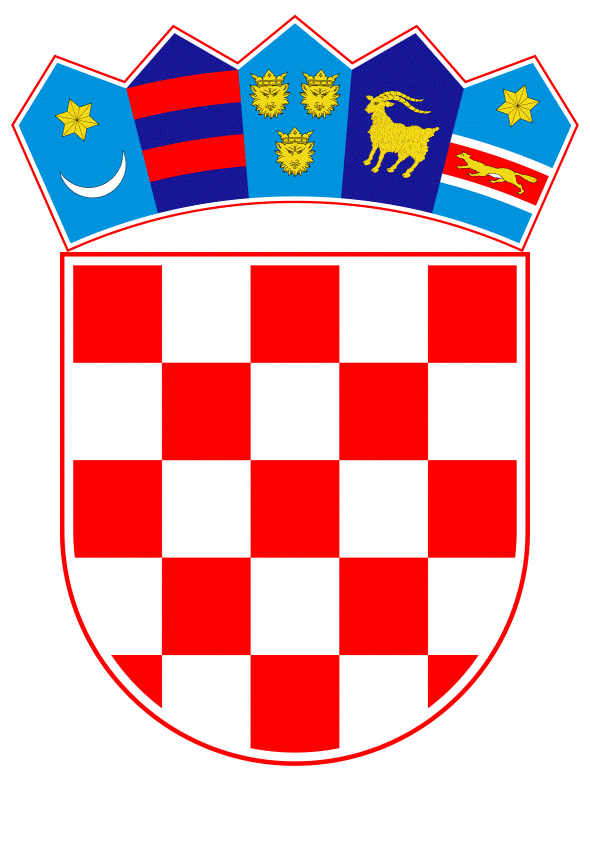 VLADA REPUBLIKE HRVATSKEZagreb, 23. siječnja 2019.______________________________________________________________________________________________________________________________________________________________________________________________________________________________Banski dvori | Trg Sv. Marka 2  | 10000 Zagreb | tel. 01 4569 222 | vlada.gov.hrPRIJEDLOGNa temelju članka 43. stavka 2. i članka 79.j Zakona o stečaju potrošača (Narodne novine, br. 100/15 i 67/18), Vlada Republike Hrvatske je na sjednici održanoj__________________. godine donijelaUREDBU o izmjeni i dopunama Uredbe o kriterijima i načinu obračuna i plaćanja nagrade povjerenicima u postupku stečaja potrošačaČlanak 1.		U Uredbi o kriterijima i načinu obračuna i plaćanja nagrade povjerenicima u postupku stečaja potrošača (Narodne novine, broj 13/16), u članku 1. iza riječi: „stečaja potrošača“ dodaju se riječi: „te nagrada i naknada troškova za rad povjerenika u jednostavnom postupku stečaja potrošača“.Članak 2.		Iza članka 8. dodaje se članak 8.a koji glasi:„Članak 8.aU slučajevima u kojima se provodi otvoreni jednostavni postupak stečaja potrošača povjereniku pripada pravo na jednokratnu nagradu u iznosu od 1.000,00 kuna i pravo na naknadu troškova u iznosu od 200,00 kuna.“ .Članak 3.		U članku 11. ispred stavka 1. dodaje se oznaka stavka: „(1)“.		Iza stavka 1. dodaje se stavak 2. koji glasi:„(2) Iznimno od stavka 1. ovoga članka, naknada troškova povjereniku u jednostavnom postupku  stečaja potrošača izražena je u neto iznosu.“.Članak 4.		Ova Uredba stupa na snagu osmoga dana od dana objave u Narodnim novinama.Klasa: Urbroj: Zagreb,PREDSJEDNIKmr. sc. Andrej PlenkovićOBRAZLOŽENJEČlankom 28. Zakona o izmjenama i dopunama Zakona o stečaju  potrošača („Narodne novine“, broj 67/18., dalje u tekstu: ZID ZSP) u Zakon o stečaju potrošača dodaje se članak 79.j kojim je propisano da odvjetnik odnosno stečajni upravitelj koji je imenovan kao povjerenik u jednostavnom postupku stečaja potrošača ima pravo na jedinstvenu nagradu i naknadu troškova u skladu s uredbom o nagradi i naknadi troškova kojom Vlada Republike Hrvatske utvrđuje kriterije i način obračuna i plaćanja nagrada i naknada za povjerenike u jednostavnom postupku stečaja potrošača.Člankom 30. stavkom 1. ZID ZSP-a propisano je da će Uredbu o nagradi i naknadi troškova iz članka 79.j koji je dodan člankom 28. ovoga Zakona donijeti Vlada Republike Hrvatske u roku od 30 dana od dana stupanja na snagu ZID ZSP-a. ZID ZSP stupa na snagu 1. siječnja 2019. (članak 32. ZID ZSP-a).Slijedom navedenoga, predloženom Uredbom o izmjeni i dopunama Uredbe o kriterijima i načinu obračuna i plaćanja nagrade povjerenicima u postupku stečaja potrošača se određuje da povjereniku za provođenje jednostavnog postupka stečaja potrošača pripada pravo na jednokratnu nagradu u iznosu od 1.000,00 kuna i pravo na naknadu troškova u iznosu od 200,00 kuna.Uz članak 1.Ovom odredbom se dopunjuje predmet Uredbe o kriterijima i načinu obračuna i plaćanja nagrade povjerenicima u postupku stečaja potrošača na način da isti obuhvaća i nagradu i naknadu troškova za rad povjerenika u jednostavnom postupku stečaja potrošača.Uz članak 2.Ovim člankom se određuje visina jednokratne nagrade i naknade troškova povjerenicima za provođenje jednostavnog postupka stečaja potrošača.Uz članak 3.Ovom odredbom se određuje da je naknada troškova povjereniku u jednostavnom postupku stečaja potrošača izražena u neto iznosu.Uz članak 4.Ovim člankom se određuje stupanje na snagu Uredbe. Predlagatelj:Ministarstvo pravosuđaPredmet:Prijedlog uredbe o dopunama Uredbe o kriterijima i načinu obračuna i plaćanja nagrade povjerenicima u postupku stečaja potrošača